РОССИЙСКАЯ ФЕДЕРАЦИЯФЕДЕРАЛЬНЫЙ ЗАКОНО ВНЕСЕНИИ ИЗМЕНЕНИЙВ СТАТЬИ 19 И 24 ФЕДЕРАЛЬНОГО ЗАКОНА "О СТАТУСЕВОЕННОСЛУЖАЩИХ" И ФЕДЕРАЛЬНЫЙ ЗАКОН "О ВОЙСКАХ НАЦИОНАЛЬНОЙГВАРДИИ РОССИЙСКОЙ ФЕДЕРАЦИИ"ПринятГосударственной Думой20 июня 2023 годаОдобренСоветом Федерации21 июня 2023 годаСтатья 1Внести в Федеральный закон от 27 мая 1998 года N 76-ФЗ "О статусе военнослужащих" (Собрание законодательства Российской Федерации, 1998, N 22, ст. 2331; 2002, N 19, ст. 1794; N 21, ст. 1919; 2003, N 46, ст. 4437; 2004, N 18, ст. 1687; N 35, ст. 3607; 2005, N 17, ст. 1483; 2006, N 19, ст. 2067; 2007, N 2, ст. 360; N 26, ст. 3087; 2008, N 44, ст. 4983; 2009, N 11, ст. 1263; N 52, ст. 6415; 2010, N 50, ст. 6600; 2011, N 46, ст. 6407; N 47, ст. 6608; 2012, N 25, ст. 3270; N 53, ст. 7613; 2013, N 27, ст. 3462, 3477; N 44, ст. 5636, 5637; N 48, ст. 6165; N 52, ст. 6970; 2014, N 23, ст. 2930; 2020, N 9, ст. 1121; N 24, ст. 3750; N 29, ст. 4511; N 31, ст. 5046; 2022, N 5, ст. 678; N 27, ст. 4600; N 29, ст. 5249; N 45, ст. 7664; 2023, N 16, ст. 2755) следующие изменения:1) абзац второй пункта 6 статьи 19 изложить в следующей редакции:"Детям военнослужащих и детям граждан, пребывающих в добровольческих формированиях, в том числе усыновленным (удочеренным) или находящимся под опекой или попечительством в семье, включая приемную семью либо в случаях, предусмотренных законами субъектов Российской Федерации, патронатную семью, предоставляются в первоочередном порядке места в государственных и муниципальных общеобразовательных и дошкольных образовательных организациях по месту жительства их семей, а также места в летних оздоровительных лагерях.";2) статью 24 дополнить пунктом 8 следующего содержания:"8. Детям военнослужащих и детям граждан, пребывавших в добровольческих формированиях, погибших (умерших) при выполнении задач в специальной военной операции либо позднее указанного периода, но вследствие увечья (ранения, травмы, контузии) или заболевания, полученных при выполнении задач в ходе проведения специальной военной операции, в том числе усыновленным (удочеренным) или находящимся под опекой или попечительством в семье, включая приемную семью либо в случаях, предусмотренных законами субъектов Российской Федерации, патронатную семью, предоставляются во внеочередном порядке места в государственных и муниципальных общеобразовательных и дошкольных образовательных организациях по месту жительства их семей, а также места в летних оздоровительных лагерях.".Статья 2Федеральный закон от 3 июля 2016 года N 226-ФЗ "О войсках национальной гвардии Российской Федерации" (Собрание законодательства Российской Федерации, 2016, N 27, ст. 4159) дополнить статьей 28.1 следующего содержания:"Статья 28.1. Гарантии членам семьи сотрудника в связи с прохождением службы в войсках национальной гвардииДетям сотрудника, погибшего (умершего) при выполнении задач в специальной военной операции либо позднее указанного периода, но вследствие увечья (ранения, травмы, контузии) или заболевания, полученных при выполнении задач в ходе проведения специальной военной операции, в том числе усыновленным (удочеренным) или находящимся под опекой или попечительством в семье, включая приемную семью либо в случаях, предусмотренных законами субъектов Российской Федерации, патронатную семью, предоставляются во внеочередном порядке места в государственных и муниципальных общеобразовательных и дошкольных образовательных организациях по месту жительства их семей, а также места в летних оздоровительных лагерях.".Статья 3Настоящий Федеральный закон вступает в силу со дня его официального опубликования.ПрезидентРоссийской ФедерацииВ.ПУТИНМосква, Кремль24 июня 2023 годаN 281-ФЗ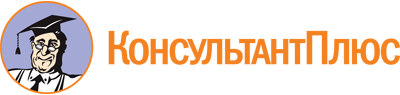 Федеральный закон от 24.06.2023 N 281-ФЗ
"О внесении изменений в статьи 19 и 24 Федерального закона "О статусе военнослужащих" и Федеральный закон "О войсках национальной гвардии Российской Федерации"Документ предоставлен КонсультантПлюс

www.consultant.ru

Дата сохранения: 15.08.2023
 24 июня 2023 годаN 281-ФЗ